Objednací listč. 86/24/7 Předmět objednávky 	Množství	Předpokl. cena Kč 	Celkem (s DPH): 	540 003,40 Kč Popis objednávky: Jedná se o provedení nového povrchu komunikace p. č. 1335/2 - u Komunitního centra             č. p. 1415, Strakonice. Povrch je proveden z dlažebních kostek 10/10 o ploše 205 m2. Cena bez DPH 446.283,80 Kč, tj. cena včetně  DPH činí 540.003,40 Kč.Termín dodání:  květen 2024Bankovní spojení: ČSOB, a.s., č.ú.: 182050112/0300	IČ: 00251810	DIČ: CZ00251810Upozornění: 	Dodavatel je oprávněn vystavit fakturu až po řádném dokončení a předání díla.	Na faktuře uveďte číslo naší objednávky. Kopii objednávky vraťte s fakturou na adresu: Městský úřad Strakonice, Velké náměstí 2, 386 01 Strakonice, případně na e-mailovou adresu posta@mu-st.cz.Schválil:	Ing. Jana Narovcová	vedoucí odboruSprávce rozpočtu: 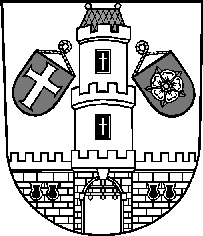 Město StrakoniceMěsto StrakoniceMěstský úřad StrakoniceOdbor majetkovýVelké náměstí 2386 01 StrakoniceVyřizuje:Dušan KučeraTelefon:383700324E-mail:dusan.kucera@mu-st.czDatum: 17. 4. 2024Dodavatel:PV STAV eu s.r.o.Menšíkova 1155383 01  PrachaticeIČ: 26070464 , DIČ: CZ26070464Provedení povrchu na komunikaci p. č. 1335/2 - u Komunitního centra č.p. 1415540 003,40